Dairə və məntəqə ünvanlarının axtarışıBu xidmət vasitəsilə seçici təyin olunmuş  dairə və məntəqə ünvanlarının axtarışını həyata keçirə bilər.	Bunun üçün “Elektron Hökumət” (www.e-gov.az) portalına daxil olub, Mərkəzi Seçki Komissiyası tərəfindən təqdim olunan  e-xidmətlər siyahısından “Dairə və məntəqə ünvanlarının axtarışı” xidmətini seçməlisiniz.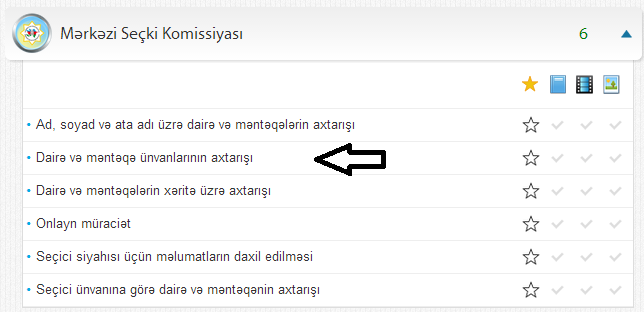 Açılan pəncərədəki müvafiq xanalarda xüsusi işarədən  istifadə etməklə dairəni və məntəqəni qeyd etməlisiniz. 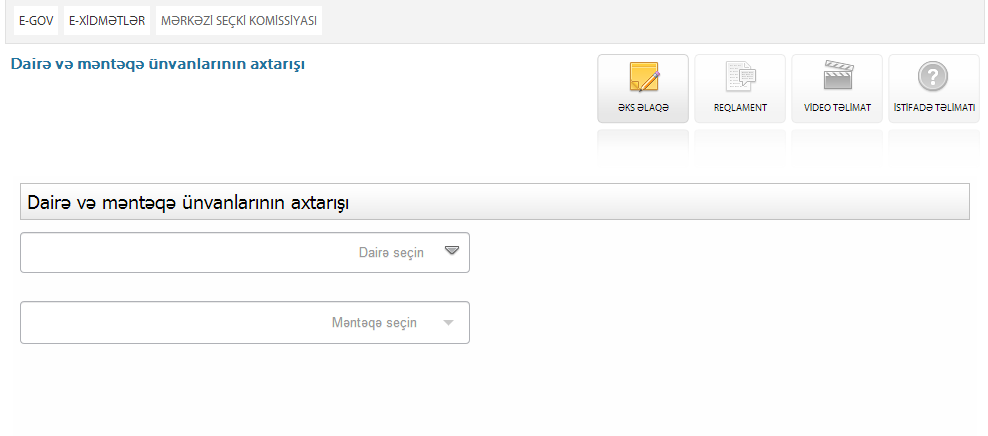 Sonra “Axtar” düyməsini klikləyin.